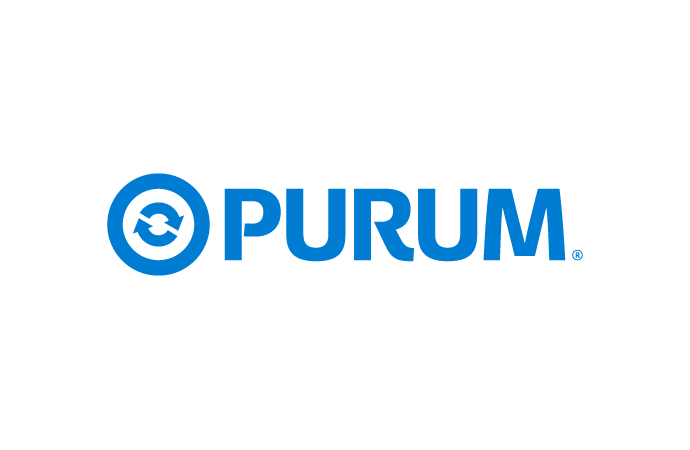 dodatek Č. 8KE SMLOUVĚ O poskytování služeb v odpadovém hospodářství č: 02/2005/PKSMLUVNÍ STRANY:1.	Krušnohorská poliklinika s.r.o.	se sídlem: Žižkova 151, Litvínov, PSČ 436 01IČO: 25030302, DIČ CZ25030302vedená u Krajského soudu v Ústí nad Labem, oddíl C, vložka 13301zastoupena: Ing. Petrou Havlovou, jednatelkoubankovní spojení: Komerční Banka pobočka Litvínovčíslo účtu: 19-9944680227/0100kontaktní osoba: Lenka Galbavá			      	telefon: +420 773 639 667		      e-mail: jednatelstvi@kplsro.netDÁLE JEN JAKO „Objednatel“a2.	Purum s.r.o.se sídlem: Praha 1, Národní 961/25, PSČ: 110 00IČO: 624 14 402, DIČ: CZ624 14 402vedená u Městského soudu v Praze,  oddíl C, vložka 31916zastoupena: Romanem Vinařem, jednatelemadresa pro doručování: Pražská 600, Mníšek pod Brdy, PSČ 252 10bankovní spojení: xxxxxxxxx			číslo účtu: xxxxxxxxxxx	kontaktní osoba: Pavel Košík	telefon: xxxxxxxxxx 		     e-mail: xxxxxxxxxxx DÁLE JEN JAKO „Poskytovatel“PreambuleVzhledem k tomu, že:Smluvní strany uzavřely dne 30. 03. 2005 Smlouvu o poskytování služeb v odpadovém hospodářství č. 02/2005/PK (dále jen „Smlouva“) na jejímž základě se Poskytovatel zavázal poskytovat Objednateli služby spočívající v převzetí a odvozu odpadu a Objednatel se zavázal zaplatit Poskytovateli za poskytnutí této služby stanovenou cenu.Smluvní strany se dohodly na změně některých vzájemných práv a povinností vyplývajících ze Smlouvy, a to formou tohoto Dodatku č. 8 ke Smlouvě (dále jen „Dodatek“).uzavírají Smluvní strany níže uvedeného dne, měsíce a roku na základě vzájemné shody tento Dodatek:1. Předmět Dodatku1.  Smluvní strany se dohodly, že původní znění Přílohy č.1 Smlouvy o poskytování služeb v odpadovém hospodářství č. 02/2005/PK se v plném rozsahu nahrazuje zněním uvedeným v čl. 2.1. tohoto Dodatku.2. Další ustanoveníPříloha č.1 Smlouvy o poskytování služeb v odpadovém hospodářství č. 02/2005/PK, ve znění dodatku č. 7 ze dne 31.1.2019 se ruší a v plném rozsahu se nahrazuje Přílohou č.1 Smlouvy o poskytování služeb v odpadovém hospodářství č. 02/2005/PK v následujícím znění:Příloha č. 1SMLOUVY O poskytování služeb v odpadovém hospodářství Č: 02/2005/PKUrčení jednotkových cen za převzetí, přepravu a odstranění jednotlivých Odpadů:Ceny za odstranění odpadů: Paušální cena za přepravu a manipulaci s odpadem 1 000,- Kč/odvoz Uvedené jednotkové ceny zahrnují:převzetí Odpadů, u nebezpečných Odpadů dle normy ADRekologické odstranění nebo využití Odpadů v souladu s platnou legislativouprotokolární převzetí Odpadů dle zákona č. 541/2020 Sb., o odpadech, v platném zněníUvedené ceny nezahrnují DPH, kterou bude Poskytovatel Objednateli účtovat dle platných předpisů3. Závěrečná ustanoveníOstatní ustanovení Smlouvy č. 02/2005/PK i jejích příloh, zůstávají beze změn.Tento Dodatek je vyhotoven ve dvou stejnopisech, přičemž každá ze Smluvních stran obdrží po jednom vyhotovení. Smluvní strany prohlašují, že souhlasí s obsahem tohoto Dodatku, který byl sepsán na základě jejich svobodné vůle. Tento Dodatek nabývá účinnosti dnem 02. 01. 2024 a uveřejněním v registru smluv podle zákona č. 340/2015 Sb., o zvláštních podmínkách účinnosti některých smluv, uveřejňování těchto smluv a o registru smluv (zákon o registru smluv), ve znění pozdějších předpisů. Uveřejnění tohoto dodatku zajistí Objednatel.V Litvínově dne 02. 01.2024       	V Mníšku po Brdy dne 02. 01.2024Kód odpaduNázevKat.Jedn.Jedn.cena18 01 01Ostré předměty (kromě čísla 18 01 03)NtKč 17 500,-/t18 01 03Odpady na jejichž sběr a odstraňování jsou kladeny zvláštní požadavky s ohledem na prevenci infekceNtKč 17 500,-/tObjednatel:Krušnohorská poliklinika s.r.o.Poskytovatel:Purum s.r.o.__________________________Ing. Petra HavlováJednatelka__________________________Roman VinařJednatel